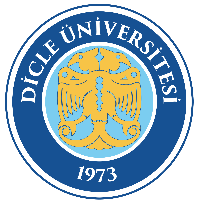 PERSONEL DAİRE BAŞKANLIĞIDPB ve E-BÜTÇE SİSTEMİNE AKADEMİK KADRO VERİLERİNİN İŞLENMESİ İŞLEMLERİDoküman Kodu: PDB-İA-031PERSONEL DAİRE BAŞKANLIĞIDPB ve E-BÜTÇE SİSTEMİNE AKADEMİK KADRO VERİLERİNİN İŞLENMESİ İŞLEMLERİYürürlük Tarihi: 24.08.2022PERSONEL DAİRE BAŞKANLIĞIDPB ve E-BÜTÇE SİSTEMİNE AKADEMİK KADRO VERİLERİNİN İŞLENMESİ İŞLEMLERİRevizyon Tarihi/No: 00/00